傅家实验小学学生家庭劳动教育自查报告劳动教育是我们学校教育教学工作中的重要组成部分，为贯彻落实上级通知要求，培养德智体美劳全面发展的社会主义建设者和接班人，充分发挥家庭在劳动教育中的基础作用，培养学生劳动习惯和品质，现对学校家庭劳动教育工作自查如下：一、学校建立健全劳动教育工作机制。我校多年来一直非常重视学生劳动教育，成立了以校长为组长，教学副校长、教务处、兼职劳动教师为成员的工作小组。加强对劳动教育工作的领导，抓好劳动教育特别是家庭劳动教育工作，认真研究解决工作中遇到的实际问题。二、多渠道宣传、认识家庭劳动教育的重要意义。首先，学校利用班队会，给学生上劳动教育的专题队课。让学生树立正确劳动价值观，培育积极劳动态度。其次，班主任利用电话、班级群、家访等多种方式积极和家长沟通，家校携手，指导家长要言传身教，教会学生家务劳动基本知识和技巧，让学生每学期至少学习掌握1至2项新的家庭劳动技能，培养良好劳动习惯。三、开展劳动课程，提高课堂教学的实效性，引导学生学以致用。学校按照课程实施方案，开足开齐课程，专门设置劳动实践课程，间周授课一课时，兼职劳动课教师五名。教务处组织劳动课教师根据学情编写学校劳动课指导手册，理清劳动课的知识目标，能力目标和态度，思想观念目标，并结合教学实践编制切合学生生活实际，体现时代特点的劳动课教案，以不断丰富劳动课程的内容和形成。贯彻兴趣贯课堂让课堂教学活起来，创造条件指导学生实际操作，促进学生劳动技能的形成。四、家校携手，落细落实上级关于家庭劳动教育的通知要求。学校根据《淄博市中小学生家庭劳动教育指导清单》，结合实际，指导每个学生列出个性化劳动清单，作为学生日常家庭劳动作业。由家长监督、指导学生按照其制定的个性化劳动清单开展家务劳动并做好劳动记录。家长和学生可根据完成的劳动任务给予家长的评价和自我评价，每学期至少上交一周的劳动记录表，由班主任存入学生劳动教育档案，妥善保管。 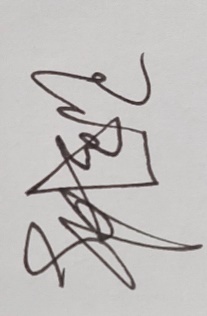 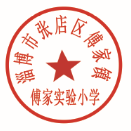 傅家实验小学2022年6月24日